SOUTHEAST ALABAMA REGIONAL PLANNING AND DEVELOPMENT COMMISSIONHEAD START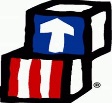 Center Directors and Contact InformationService Managers      Jackie Daniels, Assistant Head Start Director/Education Manager/Pre-k Director     jdaniels@searpdc.org     Stephanie Dawsey, Family Service and Parent, Family and Community Engagement (PFCE) Manager     sdawsey@searpdc.org     Pat Nobles, Disability/Health/Mental Health Manager     pnobles@searpdc.org     Martha Lisenby, Nutrition Manager     mlisenby@searpdc.orgRoles and Responsibilities of the Governing Boardhave legal and fiscal responsibility for administering and overseeing programs, including the safeguarding of Federal funds;adopt practices that assure active, independent, and informed governance of the Head Start agency, including practices consistent with subsection (d)(1), and fully participate in the development, planning, and evaluation of the Head Start programs involved;be responsible for ensuring compliance with Federal laws (including regulations) and applicable State, tribal, and local laws (including regulations); andestablishing procedures and criteria for recruitment, selection, and enrollment of children;reviewing all applications for funding and amendments to applications for funding for programs under this subchapter;establishing procedures and guidelines for accessing and collecting information described in subsection (d)(2);reviewing and approving all major policies of the agency, including the annual self-assessment and financial audit; the agency's progress in carrying out the programmatic and fiscal provisions in such agency's grant application, including implementation of corrective actionspersonnel policies of such agencies regarding the hiring, evaluation, termination, and compensation of agency employees developing procedures for how members of the policy council are selected;approving financial management, accounting, and reporting policies, and compliance with laws and regulations related to financial statements, including the approval of all major financial expenditures of the agency, annual approval of the operating budget of the agency, selection (except when a financial auditor is assigned by the State under State law or is assigned under local law) of independent financial auditors who shall report all critical accounting policies and practices to the governing body and monitoring of the agency's actions to correct any audit findings and of other action necessary to comply with applicable laws (including regulations) governing financial statement and accounting practices; approving personnel policies and procedures, including policies and procedures regarding the hiring, evaluation, compensation, and termination of the Executive Director, Head Start Director, Director of Human Resources, Chief Fiscal Officer, and any other person in an equivalent position with the agency; establishing, adopting, and periodically updating written standards of conduct that establish standards and formal procedures for disclosing, addressing, and resolving any conflict of interest, and any appearance of a conflict of interest, by members of the governing body, officers and employees of the Head Start agency, and consultants and agents who provide services or furnish goods to the Head Start agency, complaints, including investigations, when appropriate, and to the extent practicable and appropriate, at the discretion of the governing body, establishing advisory committees to oversee key responsibilities related to program governance and improvement of the Head Start program involved.Roles and Responsibilities of the Policy Council Activities to support the active involvement of parents in supporting program operations, including policies to ensure that the Head Start agency is responsive to community and parent needs.Program recruitment, selection, and enrollment priorities.Applications for funding and amendments to applications for funding for programs under this subchapter, prior to submission of applications described in this clause.Budget planning for program expenditures, including policies for reimbursement and participation in policy council activities.Bylaws for the operation of the policy council.Program personnel policies and decisions regarding the employment of program staff, consistent with paragraph (1)(E)(iv)(IX), including standards of conduct for program staff, contractors, and volunteers and criteria for the employment and dismissal of program staff.Developing procedures for how members of the policy council of the Head Start agency will be elected.Head Start LinksRegion IV Atlanta Office	www.rivhsa.orgAlabama Head Start Association	www.alabamaheadstartassociation.org/Head Start Center NameCenter DirectorCenter Director’s EmailCenter Telephone NumberAndalusiaTabitha Samueltsamuel@searpdc.org334-881-0181Eufaula Oteria Fitzgeraldofitzgerald@searpdc.org334-687-2796FloralaLynda Christianlchristian@searpdc.org334-858-3060GenevaRene Wamblesrwambles@searpdc.org334-684-6168HeadlandBetty Thomasbthomas@searpdc.org334-693-2925OppLisha Jacksonljackson@searpdc.org334-493-4451